The Commonwealth of MassachusettsExecutive Office of Health and Human ServicesDepartment of Public HealthBureau of Environmental HealthCommunity Sanitation Program67 Forest Street, Suite # 100Marlborough, MA 01752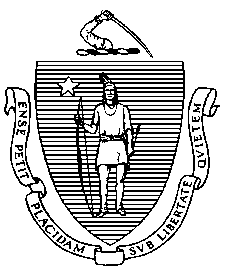 September 7, 2022Kevin F. Coppinger, SheriffEssex County Sheriff’s Department Headquarters20 Manning AvenueMiddleton, MA 01929		(electronic copy)Re: Facility Inspection – Essex County Correctional Alternative Center, LawrenceDear Sheriff Coppinger:In accordance with M.G.L. c. 111, §§ 5, 20, and 21, as well as Massachusetts Department of Public Health (Department) Regulations 105 CMR 451.000: Minimum Health and Sanitation Standards and Inspection Procedures for Correctional Facilities; 105 CMR 480.000: Storage and Disposal of Infectious or Physically Dangerous Medical or Biological Waste (State Sanitary Code, Chapter VIII); 105 CMR 590.000: Minimum Sanitation Standards for Food Establishments (State Sanitary Code Chapter X); the 2013 Food Code; 105 CMR 500.000 Good Manufacturing Practices for Food; and 105 CMR 205.000 Minimum Standards Governing Medical Records and the Conduct of Physical Examinations in Correctional Facilities; the Department’s Community Sanitation Program (CSP) conducted an inspection of the Essex County Correctional Alternative Center September 2, 2022 accompanied by Director of Operations, Sean Gallagher. Violations noted during the inspection are listed below including 20 repeat violations:Should you have any questions, please don’t hesitate to contact me.									Sincerely, 									Shanene Pierce									Environmental Health Inspector, CSP, BEHcc: 	Margret R. Cooke, Commissioner, DPHNalina Narain, Director, BEH	Steven Hughes, Director, CSP, BEHMarylou Sudders, Secretary, Executive Office of Health and Human Services 		(electronic copy)	Carol A. Mici, Commissioner, DOC   							(electronic copy)Terrence Reidy, Secretary, EOPSS							(electronic copy)Timothy Gotovich, Director, Policy Development and Compliance Unit 		(electronic copy)	Heidi Mora, Superintendent								(electronic copy)	Sean Gallagher, Director of Operations						(electronic copy)Michael Armano, Director, Lawrence Inspectional Services				(electronic copy)	Clerk, Massachusetts House of Representatives					(electronic copy)	Clerk, Massachusetts Senate								(electronic copy)HEALTH AND SAFETY VIOLATIONS(* indicates conditions documented on previous inspection reports)Main BuildingNurse’s Office	No Violations NotedStorage Closet105 CMR 451.383(B)*	Fire Safety System: Facility not in compliance with 780 CMR Massachusetts Building Code provisions for fire safety, items stored within 18 inches of the ceilingNurse’s Bathroom	No Violations NotedLobby				No Violations NotedControl Room  	No Violations NotedShift Commander’s Office Unable to Inspect – LockedBathroom (near Shift Commander Office)105 CMR 451.123*	Maintenance: Cover missing on electrical outlet above handwash sinkHallway 	No Violations NotedStaff Break Room 105 CMR 451.110(A)	Hygiene Supplies at Toilet and Handwash Sink: No paper towels at handwash sink 105 CMR 451.200	Food Storage, Preparation and Service: Food storage not in compliance with 	105 CMR 590.000, no functioning thermometer in refrigerator105 CMR 451.126	Hot Water: Hot water temperature recorded at 80℉ at handwash sinkSecond Floor LobbyDeputy of Maintenance Office	No Violations NotedMale Staff Bathroom 	No Violations NotedAssistant Superintendents Office	No Violations NotedSuperintendent’s Office	No Violations NotedConference Room	No Violations NotedFemale Staff Bathroom	No Violations NotedDirector of Programming Office	No Violations NotedSouth Side 1st FloorAttorney Rooms		No Violations NotedWork Release Waiting Area 	No Violations NotedWork Release OfficeUnable to Inspect – LockedBracelet Office	No Violations NotedRecords Office105 CMR 451.353	Interior Maintenance: Floor tiles damagedReintegration OfficeUnable to Inspect – LockedTemporary Property StorageUnable to Inspect – LockedFemale Staff Bathroom	No Violations NotedMale Staff Bathroom105 CMR 451.110(A)	Hygiene Supplies at Toilet and Handwash Sink: No paper towels at handwash sinkOffices	No Violations NotedIntake AreaUrine Lab	No Violations NotedShake Down Rooms	No Violations NotedSouth Side 2nd FloorHallway	No Violations NotedRoom # S201	No Violations NotedRoom # S202	No Violations NotedRoom # S203	No Violations NotedRoom # S204	No Violations NotedRoom # S205	No Violations NotedRoom # S206	No Violations NotedRoom # S207	No Violations NotedRoom # S208	No Violations NotedBathroom105 CMR 451.126	Hot Water: Hot water temperature recorded at 79℉ at handwash sinkRoom # S209	No Violations NotedRoom # S210No Violations NotedRoom # S211105 CMR 451.353*	Interior Maintenance: Ceiling crackedStorage Room	No Violations NotedSouth Side 3rd FloorHallway105 CMR 451.350*	Structural Maintenance: Handrail loose at top of 3rd floor landingStaff Bathroom	No Violations NotedStorage Closet	No Violations NotedLieutenant’s OfficeUnable to Inspect – LockedInvestigator’s Office	No Violations NotedHallway	No Violations NotedRoom # S301	No Violations NotedRoom # S302105 CMR 451.350*	Structural Maintenance: Window does not open and close properlyProperty Room	No Violations NotedRoom # S303	No Violations NotedRoom # S304	No Violations NotedRoom # S305105 CMR 451.353*	Interior Maintenance: One light fixture outInmate Bathroom105 CMR 451.126*	Hot Water: Hot water temperature recorded at 79℉ at handwash sink105 CMR 451.123*	Maintenance: One light out105 CMR 451.123*	Maintenance: Wall tiles missing near toilet105 CMR 451.123	Maintenance: Handwash sink dirty105 CMR 451.123	Maintenance: Sink basin not secured to countertopNorth Side 1st FloorDining Room	No Violations NotedIce Machine	No Violations NotedTray RoomFC 4-501.114(A)	Maintenance and Operation; Equipment: Chlorine Sanitizer solution tested lower than recommended concentrationMale Visitor’s Bathroom	No Violations NotedFemale Visitor’s Bathroom	No Violations NotedKitchenBack Serving Area	No Violations NotedRefrigerators	No Violations NotedServing/Prep Tables	No Violations NotedOffice	No Violations NotedDry Storage Closet	No Violations NotedChemical Closet	No Violations NotedFreezer (F2)FC 4-501.11(B)	Maintenance and Operation, Equipment: Equipment components not maintained in a state of good repair freezer gaskets dirty FC 3-305.11(A)(2)	Preventing Contamination from Premises: Ice build-up observed on food packagingWalk-in Refrigerator and Freezer (same unit)	No Violations NotedMain Kitchen AreaOffice	No Violations NotedPrep Tables	No Violations NotedLoading Dock	No Violations Noted2-Compartment Sink (Left)	No Violations Noted2-Compartment Sink (Center)	No Violations Noted2-Compartment Sink (Right)	No Violations NotedHandwash Sink	No Violations NotedSteamer	No Violations NotedOvens and Hoods	No Violations NotedKettles	No Violations NotedSlop Sink	No Violations NotedIce MachineFC 4-602.11(E)(4)(b)	Cleaning of Equipment and Utensils, Frequency: Debris observed on interior surfaces of ice machineNorth Side 2nd FloorCounselor’s Office	No Violations NotedInmate Bathroom105 CMR 451.123	Maintenance: Sink basin not secured to countertop at handwash sink # 3, 4, and 5105 CMR 451.117	Toilet Fixtures: Toilet fixture dirty in stall # 2Hallway (Next to Barber Shop)	No Violations NotedStorage Room (Next to Barber Shop)	No Violations NotedBarber Shop	No Violations NotedRoom # N201	No Violations NotedRoom # N202	No Violations NotedRoom # N203105 CMR 451.353*	Interior Maintenance: Hole in ceiling tileRoom # N204	No Violations NotedRoom # N205	No Violations NotedRoom # N206	No Violations NotedRoom # N207	No Violations NotedRoom # N209	No Violations NotedRoom # N210 (Left)Unable to Inspect – Not UsedRoom # N210 (Right)	No Violations NotedNorth Side 3rd Floor (Unoccupied)Unable to Inspect – ClosedBasementLaundry	No Violations NotedTunnel near Laundry	No Violations NotedMaintenance CageMaintenance Storage	No Violations NotedMaintenance Area105 CMR 451.200*	Food Storage, Preparation and Service: Food storage not in compliance with          105 CMR 590.000, mold observed on white refrigerator gaskets Maintenance Office105 CMR 451.200	Food Storage, Preparation and Service: Food preparation not in compliance with          105 CMR 590.000, toaster oven dirtyMaintenance Bathroom	No Violations NotedChemical RoomNo Violations NotedMain BathroomToilets and Handwash Sinks	No Violations NotedMain Shower105 CMR 451.130*	Plumbing: Plumbing not maintained in good repair, shower # 14 leakingSlop Sink	No Violations NotedPrint Shop (off of Gym)105 CMR 451.350*	Structural Maintenance: Ceiling access panel not secured in storage area 105 CMR 451.350	Structural Maintenance: Ceiling tiles damaged in hallway near exit doorToilets and Handwash SinksUnable to Inspect – Not UsedOfficer’s Weight Room	No Violations NotedFemale Staff BathroomUnable to Inspect – In UseMale Staff Bathroom105 CMR 451.123	Maintenance: Trash container overflowingGym105 CMR 451.350*	Structural Maintenance: Door # 1 not rodent and weathertight105 CMR 451.350	Structural Maintenance: Door # 3 not rodent and weathertightBarbershop (off of Gym)Unable to Inspect – Under ConstructionHallway 	No Violations NotedMale Bathroom # 105105 CMR 451.123	Maintenance: Toilet paper holder brokenFemale Bathroom # 106	No Violations NotedOfficesUnable to Inspect – LockedJanitorial Closet105 CMR 451.360	Protective Measures: Drain flies observedGarage105 CMR 451.350*	Structural Maintenance: Roll down door not rodent and weathertight105 CMR 451.350*	Structural Maintenance: Right exterior door not rodent and weathertightAnti-Graffiti Garage105 CMR 451.350*		Structural Maintenance: Roll down door not rodent and weathertight105 CMR 451.350*		Structural Maintenance: Exterior doors not rodent and weathertightBack BuildingClassroom	No Violations NotedOffice Area105 CMR 451.350*	Structural Maintenance: Window frame water damaged where AC unit is installedLiving Area (Unoccupied)Unable to Inspect – ClosedAnnex Building (Unoccupied)First FloorDorm # 1	No Violations NotedDorm # 2Unable to Inspect – Under ConstructionVisiting Room/Auditorium	No Violations NotedBathroom	No Violations NotedHandicapped Bathroom w/Shower105 CMR 451.117	Toilet Fixtures: Toilet fixture dirtySecond FloorResource Room 	No Violations NotedDorm # 4No Violations NotedOffice	No Violations NotedBasementC-Tech Classroom	No Violations NotedLibrary/GED RoomUnable to Inspect – LockedStaff BathroomUnable to Inspect – LockedInmate Bathroom105 CMR 451.123*	Maintenance: Faucet leaking at handwash sink # 3Slop Sink	No Violations NotedInmate Shower Room	No Violations NotedObservations and Recommendations The inmate population was 91 at the time of inspection.At the time of inspection, the warewash machine was placed out-of-order and a service call was placed. As an interim measure, the kitchen staff agreed to use manual methods of warewashing to properly wash, rinse, and sanitize all food contact equipment and utensils.This facility does not comply with the Department’s Regulations cited above. In accordance with 105 CMR 451.404, please submit a plan of correction within 10 working days of receipt of this notice, indicating the specific corrective steps to be taken, a timetable for such steps, and the date by which correction will be achieved. The plan should be signed by the Superintendent or Administrator and submitted to my attention, at the address listed above.To review the specific regulatory requirements please visit our website at www.mass.gov/dph/dcs and click on "Correctional Facilities" (available in both PDF and RTF formats).To review the Food Establishment Regulations or download a copy, please visit the Food Protection website at www.mass.gov/dph/fpp and click on "Retail food". Then under DPH Regulations and FDA Code click "Merged Food Code" or "105 CMR 590.000 - State Sanitary Code Chapter X - Minimum Sanitation Standards for Food Establishments".To review the Labeling regulations please visit the Food Protection website at www.mass.gov/dph/fpp and click on “Food Protection Program regulations”. Then under Food Processing click “105 CMR 500.000: Good Manufacturing Practices for Food”.This inspection report is signed and certified under the pains and penalties of perjury.									Sincerely,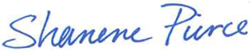 									Shanene Pierce													Environmental Health Inspector, CSP, BEH